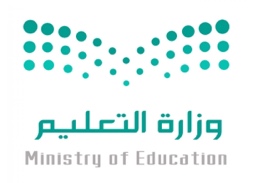 (ابنتي الحبيبة استعيني بالله وتوكلي عليه فبسم الله)اسم الطالبةرقم الجلوسالسؤالالدرجةالدرجةاسم المصححة وتوقيعهااسم المراجعة وتوقيعهااسم المدققة وتوقيعهاالسؤالرقماكتابةاسم المصححة وتوقيعهااسم المراجعة وتوقيعهااسم المدققة وتوقيعهاس١س٢س٣س٤المجموعالسؤال الأول / اختاري الإجابة الصحيحة من الخيارات التاليةالسؤال الأول / اختاري الإجابة الصحيحة من الخيارات التاليةالسؤال الأول / اختاري الإجابة الصحيحة من الخيارات التاليةالسؤال الأول / اختاري الإجابة الصحيحة من الخيارات التاليةالسؤال الأول / اختاري الإجابة الصحيحة من الخيارات التاليةالسؤال الأول / اختاري الإجابة الصحيحة من الخيارات التاليةالسؤال الأول / اختاري الإجابة الصحيحة من الخيارات التاليةالسؤال الأول / اختاري الإجابة الصحيحة من الخيارات التاليةالسؤال الأول / اختاري الإجابة الصحيحة من الخيارات التالية١٤ درجة١١abcd٢٢abcd٣٣abcd٤٤abcd٥٥abcd٦٦abcd٧٧abcd٨٨abcd٩٩abcd١٠١٠abcd١١١١abcd١٢١٢abcd١٣١٣abcd١٤١٤abcdالسؤال الثاني/ اختاري علامة (✓) للعبارة الصحيحة وعلامة () للعبارة الخاطئةالسؤال الثاني/ اختاري علامة (✓) للعبارة الصحيحة وعلامة () للعبارة الخاطئة١٤ درجة١٤ درجة١صحخطأ٢صحخطأ٣صحخطأ٤صحخطأ٥صحخطأ٦صحخطأ٧صحخطأ٨صحخطأ٩صحخطأ١٠صحخطأ١١صحخطأ١٢صحخطأ١٣صحخطأ١٤صحخطأالسؤال الثالث / اجيبي عن المطلوبالسؤال الثالث / اجيبي عن المطلوب٦ درجاتأ/ ب /ب /السؤال الرابع/ اختاري للعمود الأول ما يناسبه من العمود الثانيالسؤال الرابع/ اختاري للعمود الأول ما يناسبه من العمود الثانيالسؤال الرابع/ اختاري للعمود الأول ما يناسبه من العمود الثانيالسؤال الرابع/ اختاري للعمود الأول ما يناسبه من العمود الثانيالسؤال الرابع/ اختاري للعمود الأول ما يناسبه من العمود الثاني٦ درجات١٢٣٤٥٦